ZAJĘCIA ZDALNE TERAPEUTYCZNE 20.04.2021 (Gardzienice)Dzień dobry Państwu,bardzo serdecznie witam na dzisiejszych zajęciach. 
Chciałabym, aby Państwo się zastanowili, z czym kojarzy się Państwu taka praca?Czy ona kojarzy się z czymś pozytywnym?Jeśli tak, to z czym?……………………………………………………………………………………………………………………………………………………………………………………………………A może całkiem dzieło to kojarzy się z czymś negatywnym?Jeśli coś negatywnego, to co by to było?……………………………………………………………………………………………………………………………………………………………………………………………………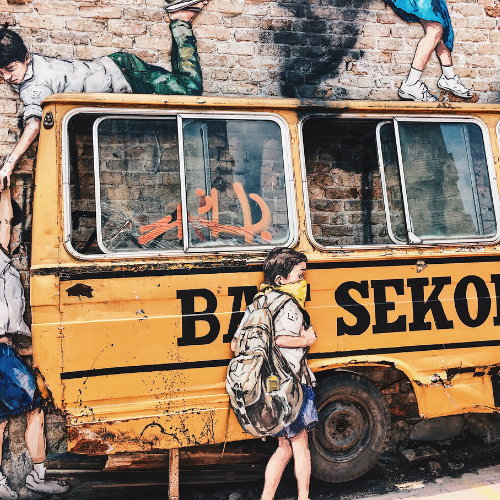 Źródło: CanvaZachęcam do zastanowienia się i podzielenia się swoimi przemyśleniami!A jaka jest Państwa ulubiony obraz, dzieło, rzeźba, która ma dla Państwa wyjątkowe znaczenie? A może jest ich kilka?………………………………………………………………………………………………………………………………………………………………………………………………………………………………………………………………………………………………………………………………………………………………………………………………………………………………………………………………………………………………………………………………………………………………………………………………………………Pozdrawiam serdecznie i dziękuję za zaangażowanie
Marlena Stradomska stradomskamarlena@onet.pl           600 424 678